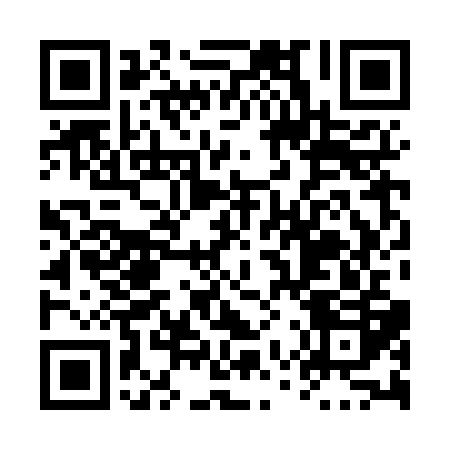 Prayer times for Pethericks Corners, Ontario, CanadaMon 1 Jul 2024 - Wed 31 Jul 2024High Latitude Method: Angle Based RulePrayer Calculation Method: Islamic Society of North AmericaAsar Calculation Method: HanafiPrayer times provided by https://www.salahtimes.comDateDayFajrSunriseDhuhrAsrMaghribIsha1Mon3:395:311:156:368:5910:512Tue3:405:321:156:368:5910:503Wed3:415:321:156:368:5810:504Thu3:415:331:166:358:5810:495Fri3:435:331:166:358:5810:486Sat3:445:341:166:358:5710:487Sun3:455:351:166:358:5710:478Mon3:465:361:166:358:5610:469Tue3:475:361:166:358:5610:4510Wed3:485:371:166:358:5510:4411Thu3:495:381:176:348:5510:4312Fri3:515:391:176:348:5410:4213Sat3:525:401:176:348:5410:4114Sun3:535:411:176:338:5310:4015Mon3:555:411:176:338:5210:3816Tue3:565:421:176:338:5110:3717Wed3:585:431:176:328:5110:3618Thu3:595:441:176:328:5010:3519Fri4:015:451:176:328:4910:3320Sat4:025:461:176:318:4810:3221Sun4:045:471:176:318:4710:3022Mon4:055:481:176:308:4610:2923Tue4:075:491:176:308:4510:2724Wed4:085:501:176:298:4410:2625Thu4:105:511:176:288:4310:2426Fri4:125:521:176:288:4210:2327Sat4:135:531:176:278:4110:2128Sun4:155:541:176:268:4010:1929Mon4:165:561:176:268:3910:1830Tue4:185:571:176:258:3810:1631Wed4:205:581:176:248:3610:14